   Christus Lutheran Church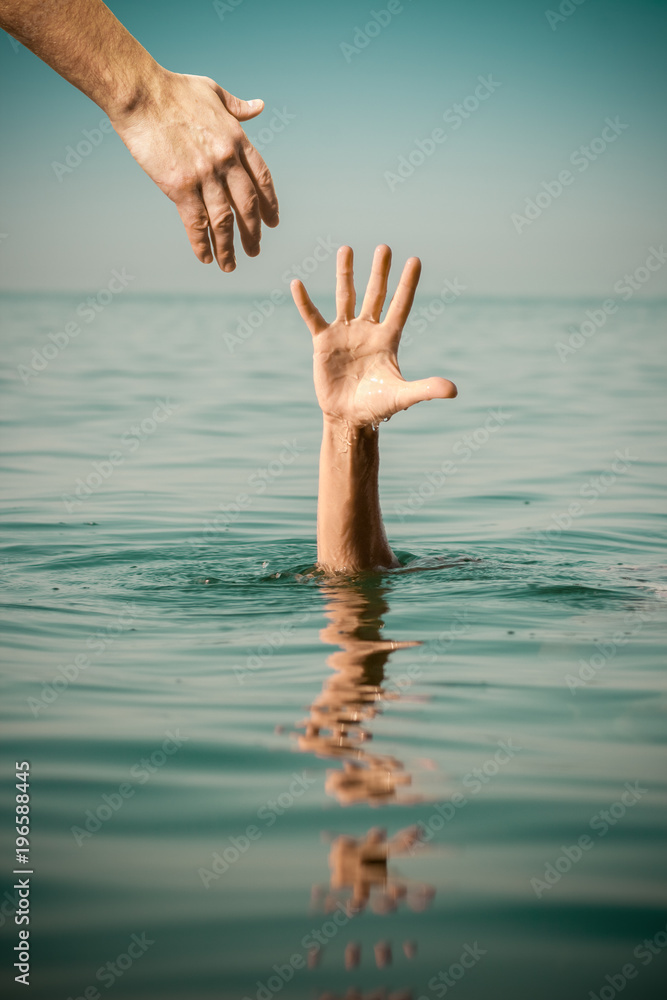   “You did not choose me, but I chose you and appointed you that you should go and bear fruit and that your fruit should abide, so that whatever you ask the Father in my name, he may give it to you” (John 15:16).Large Print 8:00 & 10:30May 5, 2024PRELUDE	     	   			Ann CrockerWELCOMEINVOCATION      P: In the name of the Father, and of the Son, and of the Holy Spirit.C: AmenCONFESSION & ABSOLUTION   Kneel as you are able, or remain seatedSilence to reflect on the sins that trouble usP:  Almighty God, our Creator, Redeemer, Sanctifier;C: we poor sinners confess to you that, because of our fallen nature, we are utterly sinful; all our righteousness is like filthy rags.  Convict us, and drive us to the cross of your beloved Son, where we see both the consequence and the forgiveness of our sins.P:  Your heavenly Father looks upon you in mercy, and for the sake of the suffering and death of his beloved Son, Jesus Christ, forgives you all your sins, and pours the Holy Spirit into your heart that you may live a new life.C: Amen.  Thanks be to God through our Lord Jesus Christ.StandPEACE     P: The grace of our Lord Jesus Christ be with your spirit. C: And with your spirit.			         (Galatians 6:8)HYMN: O Jesus, Joy of Loving Hearts	LBW #356 1.  O Jesus, joy of loving hearts,  The fount of life, the light of all:  From ev’ry bliss that earth imparts  We turn, unfilled, to hear your call.2. Your truth unchanged has ever stood;  You plead with all to call on you;  To those who seek you, you are good;  To those who find you, life is new.3. We taste you, ever living bread,  And long to feast upon you still;  We drink of you, the fountain-head;  Our thirsting souls from you we fill.4. For you our restless spirits yearn,  Wher e’er our changing lot is cast;  Glad, when your smile on us you turn,  Blest, when by faith we hold you fast. 5. O Jesus, ever with us stay!  Make all our moments fair and bright!  Oh, chase the night of sin away!  Shed o’er the world your holy light.PRAYER OF THE DAY    P: The Lord be with you. C: And also with you.P: Let us pray.  God of might and mercy;C: You have first loved us.  Keep our hearts open, so that your love may flow not only into us, but out of us, to the blessing of all among whom we live.  We pray in the name of your beloved Son, our Lord Jesus Christ.  Amen 10:30 SR. CHOIRFIRST LESSON: Acts 10:34-48R: The first lesson is from the book of Acts, the 10th chapter34 So Peter opened his mouth and said: “Truly I understand that God shows no partiality, 35 but in every nation anyone who fears him and does what is right is acceptable to him. 36 As for the word that he sent to Israel, preaching good news of peace through Jesus Christ (he is Lord of all), 37 you yourselves know what happened throughout all Judea, beginning from Galilee after the baptism that John proclaimed 38 how God anointed Jesus of Nazareth with the Holy Spirit and with power. He went about doing good and healing all who were oppressed by the devil, for God was with him. 39 And we are witnesses of all that he did both in the country of the Jews and in Jerusalem. They put him to death by hanging him on a tree, 40 but God raised him on the third day and made him to appear, 41 not to all the people but to us who had been chosen by God as witnesses, who ate and drank with him after he rose from the dead. He went about doing good and healing all who were oppressed by the devil, for God was with him. 39 And we are witnesses of all that he did both in the country of the Jews and in Jerusalem. They put him to death by hanging him on a tree, 40 but God raised him on the third day and made him to appear, 41 not to all the people but to us who had been chosen by God as witnesses, who ate and drank with him after he rose from the dead. 42 And he commanded us to preach to the people and to testify that he is the one appointed by God to be judge of the living and the dead. 43 To him all the prophets bear witness that everyone who believes in him receives forgiveness of sins through his name.”44 While Peter was still saying these things, the Holy Spirit fell on all who heard the word. 45 And the believers from among the circumcised who had come with Peter were amazed, because the gift of the Holy Spirit was poured out even on the Gentiles. 46 For they were hearing them speaking in tongues and extolling God. Then Peter declared, 47 “Can anyone withhold water for baptizing these people, who have received the Holy Spirit just as we have?” 48 And he commanded them to be baptized in the name of Jesus Christ. Then they asked him to remain for some days.R: The Word of the Lord		C: Thanks be to God8:00 SR. CHOIRSECOND LESSON: 1 John 5:1-8 R: The second lesson is from 1 John, the 5th chapter    1 Everyone who believes that Jesus is the Christ has been born of God, and everyone who loves the Father loves whoever has been born of him. 2 By this we know that we love the children of God, when we love God and obey his commandments. 3 For this is the love of God, that we keep his commandments. And his commandments are not burdensome. 4 For everyone who has been born of God overcomes the world. And this is the victory that has overcome the world—our faith. 5 Who is it that overcomes the world except the one who believes that Jesus is the Son of God?        6 This is he who came by water and blood—Jesus Christ; not by the water only but by the water and the blood. And the Spirit is the one who testifies, because the Spirit is the truth. 7 For there are three that testify: 8 the Spirit and the water and the blood; and these three agree. R: The Word of the LordC: Thanks be to GodCHILDREN’S MESSAGE    StandGOSPEL LESSON: John 15:9-17P: The Holy Gospel, according to St. John, the 15th chapterC: Glory to you, O Lord9 As the Father has loved me, so have I loved you. Abide in my love. 10 If you keep my commandments, you will abide in my love, just as I have kept my Father's commandments and abide in his love. 11 These things I have spoken to you, that my joy may be in you, and that your joy may be full.12 “This is my commandment, that you love one another as I have loved you. 13 Greater love has no one than this, that someone lay down his life for his friends. 14 You are my friends if you do what I command you. 15 No longer do I call you servants, for the servant does not know what his master is doing; but I have called you friends, for all that I have heard from my Father I have made known to you. 16 You did not choose me, but I chose you and appointed you that you should go and bear fruit and that your fruit should abide, so that whatever you ask the Father in my name, he may give it to you. 17 These things I command you, so that you will love one another.P: The Gospel of our Lord        C: Praise to you, O ChristBe Seated  SERMON  StandHYMN: What a Friend We Have in Jesus    LBW #4391. What a friend we have in Jesus,  All our sins and griefs to bear!  What a privilege to carry   Everything to God in prayer!  Oh, what peace we often forfeit;  Oh, what needless pain we bear—  All because we do not carry   Everything to God in prayer.2. Have we trials and temptations?   Is there trouble anywhere?  We should never be discouraged—  Take it to the Lord in prayer.  Can we find a friend so faithful  Who will all our sorrows share?  Jesus knows our every weakness—  Take it to the Lord in prayer.3. Are we weak and heavy laden,   Cumbered with a load of care?  Precious Savior, still our refuge—  Take it to the Lord in prayer.  Do thy friends despise, forsake you?  Take it to the Lord in prayer.  In His arms He’ll take and shield you;  You will find a solace there.8:00 NICENE CREED    P: Together with the saints of all times and places, we confess the one, true faith, using the words of the Nicene Creed:                                                                                               C: We believe in one God, the Father, the Almighty, maker of heaven and earth; of all that is, seen and unseen.     We believe in one Lord, Jesus Christ, the only Son of God, eternally begotten of the Father; God from God, Light from Light, True God from True God; begotten, not made; of one Being with the Father. Through him all things were made.  For us and for our salvation, he came down from heaven; by the power of the Holy Spirit, he became incarnate from the virgin Mary, and was made man.  For our sake, he was crucified under Pontius Pilate; he suffered death and was buried.  On the third day he rose again, in accordance with the Scriptures; he ascended into heaven, and is seated at the right hand of the Father.  He will come again in glory to judge the living and the dead, and his kingdom will have no end.       We believe in the Holy Spirit; the Lord, the giver of life, who proceeds from the Father and the Son.  With the Father and the Son he is worshiped and glorified.  He has spoken through the prophets.  We believe in one, holy, catholic and apostolic Church.  We acknowledge one baptism for the forgiveness of sins.  We look for the resurrection of the dead, and the life of the world to come. AmenBe Seated10:30 HOLY BAPTISMPRAYERS OF THE CHURCH     OFFERING		StandOFFERTORY PRAYER  P: Let us pray.  Heavenly Father, C: We offer with joy and thanksgiving what you have first given us- ourselves, our time, and our possessions, signs of your gracious love. Receive them for the sake of him who offered himself for us, Jesus Christ our Lord.  AmenTHE LORD’S SUPPER    GREAT THANKSGIVING	 	       LBW p.88-89    P: The Lord be with you    C: And also with you    P: Lift up your hearts    C: We lift them to the Lord.    P: Let us give thanks to the Lord our God.    C: It is right to give him thanks and praise.    P: It is indeed right…  …join their unending hymn:    C: Holy, holy, holy Lord, Lord God of pow’r and     might; heaven and earth are full of your glory.     Hosanna in the highest. Blessed is he who comes in     the name of the Lord.  Hosanna in the highest.    WORDS OF INSTITUTION     LORD’S PRAYER         Be Seated    AGNUS DEI			                      LBW p.92    C: Lamb of God, you take away the sin of the     world, have mercy on us. Lamb of God, you take     away the sin of the world, have mercy on us. Lamb     of God, you take away the sin of the world; grant us     peace, grant us peace.  DISTRIBUTION   Stand  POST-COMMUNION BLESSINGANNOUNCEMENTSBENEDICTIONP: The Lord bless you and keep you; the Lord make his face to shine on you and be gracious to you; the Lord lift his countenance upon you and give you peace; in the name of the Father, and the Son and the Holy Spirit. C: AmenHYMN: All Creatures of our God and KingLBW #527- vs. 1, 2, 5, 7 1. All creatures of our God and King,   Lift up your voice with us and sing:   Alleluia! Alleluia!    O burning sun with golden beam   And silver moon with softer gleam:   Refrain: Oh, praise him! Oh, praise him!   Alleluia, alleluia, alleluia! 2. O rushing wind and breezes soft,   O clouds that ride the winds aloft:   Oh praise him! Allelulia   O rising morn, in praise rejoice,   O lights of evening, find a voice.             Refrain                      5. O ev’ryone of tender heart,   Forgiving others, take your part,   Oh, praise him! Alleluia!   All you who pain and sorrow bear,   Praise God and lay on him your care.      Refrain 7.  Let all things their Creator bless   And worship God in humbleness,   Oh, praise him! Alleluia!   Oh, praise the Father, praise the Son,   And praise the Spirit, Three in One.        RefrainDISMISSAL        P: We go in peace, to fear God, love God, and trust God.C: He is to be feared and loved, and He can be trusted. AmenPOSTLUDE 				Ann Crocker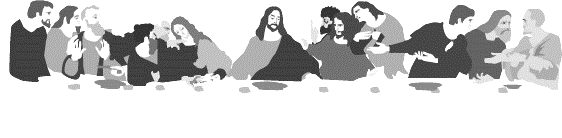 HOLY COMMUNIONAll the baptized who believe in the true presence of Christ in these elements, the bread and wine, and who know their need of forgiveness, are welcome to receive the Lord’s Supper.(1 Cor. 11:23-25; Matt.26:26-28; Mark 14:22-24; Luke 22:19, 20)Both wine (red) and grape juice (white) are available.Gluten-free wafers are available – please ask your server for the gluten free wafer if you so choose.Children who have not received instruction, and those who do not believe in the true presence of Christ in the Supper, may come forward with arms crossed over their hearts to receive a blessing.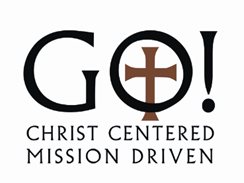 Our mission is to invite people of all nationsinto fellowship with Jesus Christ,and to make them His disciples through preaching and teaching Christ crucified, risen and coming again as the only hope of eternal salvation. Christus Lutheran Church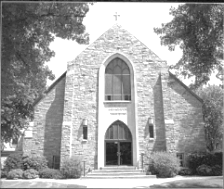 120 N. Main St. Clintonville, WI 54929(715) 823-6521 ●  christus@charter.net ● www.christusclintonville.orgPastors: Brian Crocker & Shelly Klemp